食育X農育，「吃對」比「想吃」更重要!從台灣農業環境的角度，來瞭解友善農業是什麼、如何實行。我們融合糧食安全、食品安全、在地消費、健康飲食餐盤等食農教育概念，讓小朋友於活動體驗中引發學習動力，並加深學習記憶，透過活動認識與體驗農業，並且學習良好的飲食習慣。一、主辦單位:救國團桃園市團委會二、招收對象：國小一年級至國小五年級，預計40名。三、參加費用: 每名1,900元(不足經費由主辦單位籌措)。四、活動日期：108.1.24-25(星期四-星期五)此活動不過夜，僅此一梯。五、活動地點: 桃園地區、新屋農場。六、報到地點：另行通知七、活動內容及特色蔬菜杯種植從蔬菜杯的種植中，了解食品的生產過程中如何產生對人體的危害。政府在食品安全中扮演的角色及我們自身如何吃得安全?另外搭上環保議題，用生活中的廢棄物，種植出健康的蔬菜。陽台植栽利用瓜果類植物的生長習性，在陽台種出可口的瓜果類果實。倒生的植物，也在鼓舞著同學們，在求學的道路上，不要怕挫折，認定目標，一定會有豐碩的果實等著你(妳)收穫。野餐餐盒自己做穀物、蔬菜、肉類及水果等…..食物，包含了我們每天所需要的營養，因此均衡的飲食是同學們每天所需要的。藉由野餐餐盒的製作，讓同學們了解各類食物中所擁有的各種營養及對身體的好處。(製作三明治)神奇的變色精靈~手搖飲DIY近兩年市面上流行的漸層飲料--蝶豆花飲品，繽紛多變的顏色及富含的營養，席捲了老少，帶你製作好喝的蝶豆花飲料，享受視覺變化的衝擊。押花卡製作~心願卡最後一堂課，教同學們用乾燥壓花製作書卡或紀念卡。你有想對自己說的話嗎?你有對自己的期許嗎?通通可以寫在卡片上，能量不足時，看看自己與心靈的對話，加加油，邁向成功〜〜農場趴趴走實際參訪農場體驗農場生活親自操作疊窯、生火、蓋窯，體驗打陀螺、滾鐵圈、踩高蹺等妙趣橫生的趣味童玩還能培養團隊默契。八、報名方式：1.可至各桃園市各終身學習中心臨櫃報名並繳交報名表及報名費。2.傳真報名請傳至03-3333862，並請來電03-3332153分機23呂小姐確認以確保權益。3.報名費可劃撥戶名：桃園青年月刊社郵政劃撥帳號：00038254          ATM轉帳：華南銀行(代號008)帳號：246100009291轉帳後請記下您的「帳           號後5碼」連同報名表一併回傳或繳交。4.本團休閒活動中有關旅遊、膳宿、交通安排皆由中國青年旅行社主辦。九、活動訊息請至桃園市團委會官網http://tyntc.cyc.org.tw/或至https://www.beclass.com食農小學堂體驗營報名表(可影印使用)食農小學堂體驗營報名表(可影印使用)食農小學堂體驗營報名表(可影印使用)食農小學堂體驗營報名表(可影印使用)食農小學堂體驗營報名表(可影印使用)食農小學堂體驗營報名表(可影印使用)食農小學堂體驗營報名表(可影印使用)姓名身分證字號性別男：□ 女：□學校/年級出生年月日餐食葷：□ 素: □電話H通訊地址電話MATM「帳號後五碼」：_ _ _ _ _ATM「帳號後五碼」：_ _ _ _ _ATM「帳號後五碼」：_ _ _ _ _ATM「帳號後五碼」：_ _ _ _ _ATM「帳號後五碼」：_ _ _ _ _身體或心理狀況身體或心理狀況身體或心理狀況身體或心理狀況緊急聯絡人緊急聯絡人緊急聯絡人 學員過去是否有下列疾病： □ 心臟病  □ 心肌衰竭  □ 高/低血壓  □ 糖尿病 □ 過敏    □ 氣喘      □ 遺傳性疾病 □其他______ 學員過去是否有下列疾病： □ 心臟病  □ 心肌衰竭  □ 高/低血壓  □ 糖尿病 □ 過敏    □ 氣喘      □ 遺傳性疾病 □其他______ 學員過去是否有下列疾病： □ 心臟病  □ 心肌衰竭  □ 高/低血壓  □ 糖尿病 □ 過敏    □ 氣喘      □ 遺傳性疾病 □其他______ 學員過去是否有下列疾病： □ 心臟病  □ 心肌衰竭  □ 高/低血壓  □ 糖尿病 □ 過敏    □ 氣喘      □ 遺傳性疾病 □其他______姓名：聯絡電話：E-mail：姓名：聯絡電話：E-mail：姓名：聯絡電話：E-mail：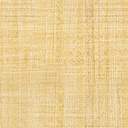 